РОССИЙСКАЯ ФЕДЕРАЦИЯКРАСНОЯРСКИЙ КРАЙМУНИЦИПАЛЬНОЕ БЮДЖЕТНОЕ ДОШКОЛЬНОЕ ОБРАЗОВАТЕЛЬНОЕ УЧРЕЖДЕНИЕ «ДЕТСКИЙ САД № 97 «СВЕТЛИЦА»,МБДОУ «ДС № 97 «СВЕТЛИЦА»_____________________________________________________________________________ Россия,663319, Красноярский край, г. Норильск, ул.  Хантайская, д .35,  (3919) 43 20 03;Е-mail: mdouHYPERLINK "mailto:mdou97@norcom.ru"97@HYPERLINK "mailto:mdou97@norcom.ru"norcomHYPERLINK "mailto:mdou97@norcom.ru".HYPERLINK "mailto:mdou97@norcom.ru"ru ОКПО 58801928, ОГРН 1022401630855 , ИНН/КПП 2457051872/245701001Цель – выявить степень удовлетворенности родителей старшей группы «Калинка» профессиональной деятельностью воспитателя Коломенской Светланы Петровны.Списочный состав группы: 23 ребёнка.В период анкетирования детский сад посещало: 23 ребёнка, что составляет 100%. В анкетировании приняли участие 23 родителя.Дата анкетирования: 10. 11. 2023 г.Родителям предлагалось оценить педагога по 11 предложенным параметрам.Результаты анкетирования приведены в таблице № 1.Таблица № 1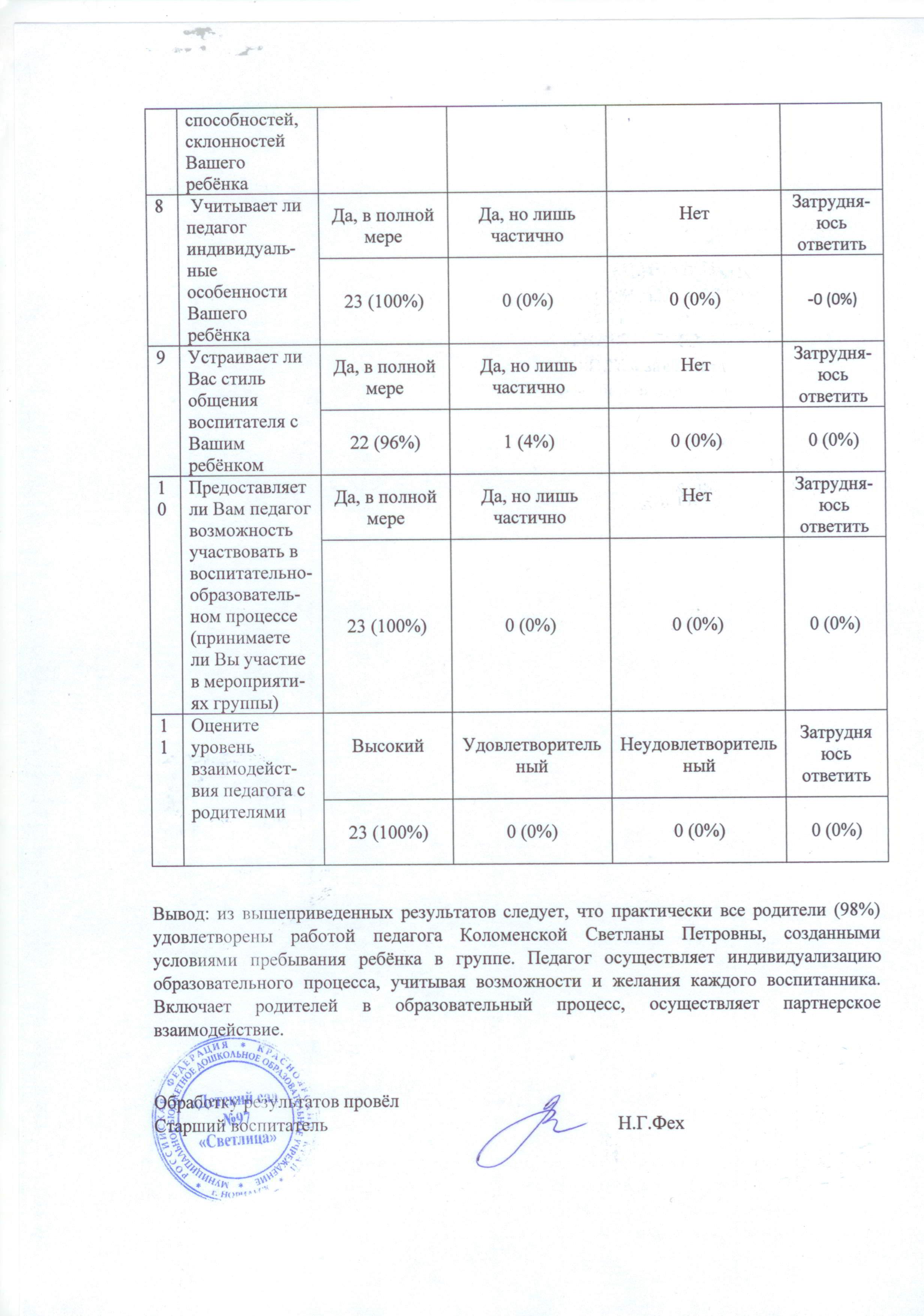 №Параметры оценкиОтветы родителейОтветы родителейОтветы родителейОтветы родителей1Предоставляет ли Вам педагог полную инфор-мацию о работе детского сада, о жизни группы, об успехах ребенкаПредоставляется полная информацияПредоставляется частичная информацияИнформация непредоставляетсяЗатрудня-юсь ответить1Предоставляет ли Вам педагог полную инфор-мацию о работе детского сада, о жизни группы, об успехах ребенка23 (100%)0 (0%)0 (0%)0 (0%)2Удовлетворяет ли Вас работа педагога в направлении познавательно -речевого развития Вашего ребенка (по математи-ке, ознакомле-нию с окружающим, развитие речи, грамоте, конструированию)Удовлетворя-ет полностьюУдовлетворяет частичноНе удовлетвореныполностьюЗатрудня-юсь ответить2Удовлетворяет ли Вас работа педагога в направлении познавательно -речевого развития Вашего ребенка (по математи-ке, ознакомле-нию с окружающим, развитие речи, грамоте, конструированию)23 (100%)0 (0%)0 (0%)0 (0%)3Удовлетворяет ли Вас работа педагога в направлении художественно-эстетического развития Вашего ребёнка (музыка, рисование, лепка, аппликация)Удовлетворя-ет полностьюУдовлетворяет частичноНе удовлетвореныполностьюЗатрудня-юсь ответить3Удовлетворяет ли Вас работа педагога в направлении художественно-эстетического развития Вашего ребёнка (музыка, рисование, лепка, аппликация)23 (100%)0 (0%)0 (0%)0 (0%)4Удовлетворяет ли Вас работа педагога в направлении художественно-эстетического развития Вашего ребёнка (музыка, рисование, лепка, аппликация)Удовлетворя-ет полностьюУдовлетворяет частичноНе удовлетвореныполностьюЗатрудня-юсь ответить4Удовлетворяет ли Вас работа педагога в направлении художественно-эстетического развития Вашего ребёнка (музыка, рисование, лепка, аппликация)23 (100%)0 (0%)0 (0%)0 (0%)5Удовлетворяет ли Вас работа педагога в направлении физического развития Вашего ребёнка (физическая культура, утренняя гимнастика и др. мероприятия)Удовлетворя-ет полностьюУдовлетворяет частичноНе удовлетвореныполностьюЗатрудня-юсь ответить5Удовлетворяет ли Вас работа педагога в направлении физического развития Вашего ребёнка (физическая культура, утренняя гимнастика и др. мероприятия)23 (100%)0 (0%)0 (0%)0 (0%)6Удовлетворяет ли Вас организация и проведение прогулок (мероприятия на свежем воздухе)Удовлетворя-ет полностьюУдовлетворяет частичноНе удовлетвореныполностьюЗатрудня-юсь ответить6Удовлетворяет ли Вас организация и проведение прогулок (мероприятия на свежем воздухе)23 (100%)0 (0%)0 (0%)0 (0%)7Создает ли педагог условия, способствующие развитию способностей, склонностей Вашего ребёнкаДа, в полной мереДа, но лишь частичноНетЗатрудня-юсь ответить7Создает ли педагог условия, способствующие развитию способностей, склонностей Вашего ребёнка23 (100%)0 (0%)0 (0%)0 (0%)